UNIVERSIDADE FEDERAL DO ACRE 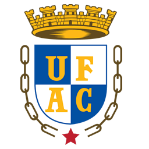 CENTRO DE FILOSOFIA E CIÊNCIAS HUMANAS CURSO DE CIÊNCIAS SOCIAIS Ficha de Registro de Atividades ComplementaresNome do/a estudante: _______________________________________________ Matrícula: ________________________________Rio Branco, _____ de ________________ de ______. Solicito que as atividades acima listadas, acompanhadas da devida comprovação, sejam avaliadas para efeito de validação de horas complementares.Assinatura do/a estudante:________________________________________________________Protocolo de recebimento / Secretaria do Curso de Ciências Sociais: Data de recebimento e conferência: ____/____/_______ - Assinatura Secretaria de Curso: ___________________________DataDescrição da AtividadeCarga HoráriaGRUPO DA ATIVIDADETotal de horas:Total de horas: